CCC Reunion 2019Dear Alumni of California Concordia College and High School,Just as we pray that your Lenten journey draws you closer to the Risen Christ, we hope that fond memories of your time at our special school – CCC – will bring us all closer together.  Our next all-years, all-school reunion will be held June 21-23, 2019 in Sacramento, CA.  Reunion highlights include:An opening reception on Friday, June 21 at St. John’s Lutheran Church, SacramentoOrgan recital featuring Rod Gehrke Friday eveningPlenty of time to reminisce with classmates and fellow alumniChorister rehearsal (Saturday) and singing at Sunday’s worship serviceA reunion banquet at the Hyatt Regency Sacramento on Saturday nightSunday worship at Trinity Lutheran ChurchEarly bird registration prices end on May 15, so don’t delay!  Hotel rooms are booking up.  The Hyatt Regency Sacramento is our reunion hotel.  Rooms are available for $179 per night (plus tax).  Call 1-800-233-1234 and be sure to mention the CCC Alumni Reunion or go online to secure your room today.  https://www.hyatt.com/en-US/group-booking/SACRA/G-CCAL Be sure to complete your Memory Book page and your address update page for our directory.  Registration and all these forms are available at www.cui.edu/oakland. For more information, visit www.cui.edu/oakland, or call or e-mail Mike Bergler at Concordia University Irvine at 949-214-3187 or alumni@cui.edu.  Any of our committee members would be glad to assist you too.  We’ve been planning this special celebration for months and can’t wait to see you!  Blessings on your travels and we look forward to catching up with you in Sacramento!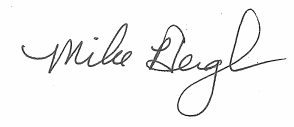 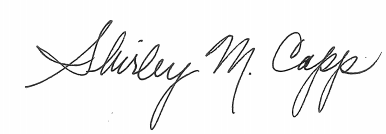 Shirley M. Capp, CC ’59 			Mike BerglerReunion Chair					Executive Director, Constituent Relations							Concordia University IrvineLynn (Visser) Abraham, CC ’66 	Sonja Arneson HS ’57	Bob Fickenscher CC ’57Stan Abraham CC ’66	Sharon (Kirby) Beebee, HS ’57, CC ’59	Karen Hansen Nunes CC ’60Elaine (Gehlhar) Adams , CC ’60 	Linda(Levenhagen)  Elrod, HS 60, CC ’62 	Gloria (Matranga) Radmore, CC ’65 Register online at www.cui.edu/oakland 	 Early bird pricing ends May 15.Dietary restrictions/Name:		 	allergies/vegetarian: 							Physical	Nickname for nametag:		limitations: 														(e.g. wheelchair, cane, walker, other)Dietary restrictions/Spouse:		 	allergies/vegetarian:				(On this page, please list only if s/he is attending.)					Physical	Nickname for nametag:		limitations: 														(e.g. wheelchair, cane, walker, other)The Reunion Weekend includes:		Join us June 21-23, 2019 at St. John’s Lutheran Church in Sacramento.Friday, June 21 – Opening Reception Saturday, June 22:BreakfastDevotion and reunion programmingLunchSat., June 22 – Banquet at Hyatt Sacramento including class photos & entertainmentSunday, June 23 – Worship Service at 10:15 a.m. at Trinity Lutheran Church, Sacramento (breakfast on your own)Reunion Hotel:A room block has been reserved at the Hyatt Regency Sacramento (1209 L Street, Sacramento, CA) the location of this year’s reunion banquet.  Group pricing starting at $175 is available Friday, June 21 AND Saturday, June 22.  Rooms may be secured onlinehttps://www.hyatt.com/en-US/group-booking/SACRA/G-CCALOr call 1-800-233-1234 and reference CCC Alumni Reunion.The group pricing room rate is only available through May 31, 2019, or until sold out.** NOTE – seating at the reunion banquet is capped at 110 guests, and offered on a first-come, first-served basis.  Please do not delay your registration.How many people?___	Reunion Weekend Package					For the complete reunion experience!  From Friday’s 	($175 early bird / $195 regular per person)		opening reception through worship on Sunday!___		Late Arrivals – Saturday/Sunday only		Can’t get here for the opening reception?  Join us 		($150 early bird / $170 regular per person)		for Saturday and Sunday only.  ___	Banquet ONLY				Banquet admission ONLY.	($95 early bird / $115 regular per person)		The banquet will be at the Hyatt Regency Sacramento.___	NO Banquet					Join us for everything BUT the banquet.  	($95 early bird / $115 regular per person)		This means missing out on class photos!___	Reunion Memory Book						An address directory of alumni and a memories 		($20 per book.  No discounts available.)		written by classmates.  Mailed after the reunion.CHORISTER:  ___ Yes, I/we want to sing with the Choristers as a:  __ Bass __ Tenor __ Alto __ Soprano PAYMENT CALCULATION:Total Due:			__________	Amount enclosed	__________	A deposit of at least 50% is due at the time of registration.  
Early bird pricing applies to registrations postmarked on or before May 15.  The full balance must be paid by June 12, 2019.Balance due June 12th	__________	You will receive a confirmation of your registration.  If you submit 						a deposit, you will receive a reminder invoice for the balance.**Payment options: Check enclosed, please make check payable to	Concordia University Irvine  VISA  	   MasterCard     Discover	 American ExpressName								Account number						Expiration date (mm/yy)			CVV________Signature 							 ** If paying by credit card, for your convenience, your card will also be charged on Wednesday, June 12 for the balance due.Registrations must be postmarked and returned no later than June 12, 2019.If after your initial reservation, your plans change, you may change your registration package by contacting Mike Bergler at Concordia University Irvine at (949) 214-3187 or michael.bergler@cui.edu. Changes and cancellations will incur a $20 per person processing fee and must be made to prior to June 12.  All transactions final as of June 12.Return the Biographical Update Form, the Memory Book Page, and this form with payment to:Mike Bergler, Concordia University, 1530 Concordia West, Irvine, CA  92612Register online at www.cui.edu/oaklandCALIFORNIA CONCORDIA REUNION—2019  	      BIOGRAPHICAL UPDATE FORMComplete and return with your registration material, or submit online at www.cui.edu/oaklandYOUR INFORMATION		 High School Year	__________			College Year	__________	SPOUSE INFORMATION		High School Year	__________			College Year	__________	DIRECTORY DISCLAIMER___  	The information above will be included in the directory section of the Reunion Memory Book, unless you opt out of the directory by checking here.
Return this form with your registration materials to:  	Mike BerglerConcordiaUniversity1530 Concordia WestIrvine, CA  92612NEWS AND NOTES FOR:	CALIFORNIA CONCORDIA REUNION—2019Name(s):							CCC Class Year(s):   HS                    College		                                     ___															Help us locate these alumni!We don’t have a current address, phone, and/or e-mail for these alumni.  Please e-mail alumni@cui.edu or call 949-214-3187 with updates.
  Please e-mail alumni@cui.edu or call 949-214-3187 with updates.Oakland - Triple C CelebrationDRAFT SCHEDULE (subject to change)June 21-23, 2019Oakland - Triple C CelebrationDRAFT SCHEDULE (subject to change)June 21-23, 2019Oakland - Triple C CelebrationDRAFT SCHEDULE (subject to change)June 21-23, 2019Friday, June 213 to 5 p.m. Get settled in the hotelHyatt Regency Sacramento5 to 7:30 p.m.Opening receptionOehler Hall, St. John’s Lutheran Church7:30 to 8 p.m.Gehrke Organ RecitalSt. John’s SanctuarySaturday, June 227 to 8 a.m.Registration/check-inSt. John’s Lutheran Church, for Sat. arrivals7 to 8:45 a.m.BreakfastOehler Hall, St. John’s9 to 9:30 a.m. Opening DevotionSt. John’s Sanctuary9:30 to 10 a.m.WelcomeSt. John’s Sanctuary10 to 10:30 a.m.Coffee BreakPatio10:30 to 11:30 a.m.History of Concordia Reminisce, reconnect and recall fond memories of your time at CCC.11:30 a.m. to 1 p.m.Lunch Oehler Hall1 to 3 p.m.Class clustersVarious Rooms at St. John’s 2 to 3 p.m.Chorister rehearsal Sanctuary, dir. by Ray Kringel, HS ’60, CC ’62 3:30 to 6:00 p.m.Free TimeEnjoy the sites in and around Sacramento with your friends and family.  The state capitol is within walking distance.  A brochure listing local museums such as the Crocker Art Museum and the Sacramento Railroad Museum and other attractions will be available at the reunion.  6 to 7 p.m. Happy Hour & Class PhotosHyatt Regency Sacramento7 to 9 p.m.Reunion BanquetFood, fun, friends, photos and fellowship!  A time for everyone to come together and celebrate California Concordia.Sunday, June 24Breakfast on your ownBreakfast on your own10:15 a.m.Sunday Worship, followed by coffeeTrinity Lutheran Church, SacramentoNameMaiden Name(if applicable)AddressCity, State, ZipPhoneE-mailNameMaiden Name(if applicable)Please enter only if your spouse attended CCC.NAMEHSCONAMEHSCONAMEHSCOAgather,Andrea Carter,Emarilyn C. (Carter)Goldsmith,Karen S. (Stolp)69Alpers,Barbara M. (Alpers)Clyde,Kenneth 71Grauer,Jane D. (Thomas)65Andre,Frederic N. 51Condie,Susan J. (Couper)Green,Connie L. 58Autsen,David Cooke,William Hall,Victoria C. (Brohm)6769Autsen,Linda (Henning)Daley,Ronald E. Hansen,Ralph 48Baak,Sandra Daly,Brian Hardcastle,James Bamberg,David W. Davis,Ruth 63Hawkins,Asa Barrick,Carl R. Delurgio,Leta M. (Bakke)Helzer,Harriette A. 5456Bazyn,Dorothy J. Derry,Bruce 68Henning,Corinne P. (Brohm)48Beach,Marjorie C. Doyle,Yvonne Henning,Patricia (Brohm)Beaton,Collen M. Ebert,Marylyn L. Hensen,August Behrens,Alfred Eighmy-Chambers,Penny (Wheat) Eighmy-Chambers,Penny (Wheat) Hiemstra,Johanna P. (de Kleer) 71Hiemstra,Johanna P. (de Kleer) 71Bell,Arthur H. 63Ellis,Barbara J. Hill,Patricia L. Berg,Claire M. (Jordan)53Ellis,Gregory L. Holmann,Gerald L. Berner,Gwen Engel,Linda 58Holston,Joyce M. (Holston)Besser,Susan (Wessel)61Erickson,Jack 46Hopple,Richelle 65Blackwell,June Estabrooks,Joyce E. Iversen,Gloria D. (Cantrelli)Bode,Susan M. (Horne)69Felten,Roland Johnson,Dennis D. Bosscha,Geraldine A. Ferguson,Barbara A. 69Johnson,Nancy J. Bowman,James V. Fischer,Curtis E. Johnson,Raynard Braucher,Dean 51Flaherty,Sharon I. (Sarvey)65Johnson,Robert E. Bredehoft,David P. 68Fobian,Marilyn C. (Andrews)57Johnson,Scott E. Bredehoft,Kris (Guelker)65Frankeberger,Catherine (Sampson) Frankeberger,Catherine (Sampson) Jones,Mary R. (Bowyer)Brillinger,Arnold Gabbert,Roland L. Kingsbury,Jack D. 54Brooks,Lois J. (Brooks)Garrison,Stephen H. 58Klein,Wayne W. 67Burdick,Dick 50Gehlken,Sharon D. (Perry)Knapp,Allan S. Burgess,Glenn Glock,Eunice D. (Glock)52Knudtson,Ralph E. Busch,Gloria (Ormond)45Goldsmith,James L. 71Kuik,Duane 53NAMEHSCONAMEHSCONAMEHSCOLandman,Martha J. Paun,Kathy A. (Paul)Sluis,Anne E. 71Lattelle,Norma M. 50Peterson,Paula R. (Peterson)Smith,Alberta R. (Borden)49Le Valley,Judith L. (Bockover)Pflueger,Allan L. Smith,Ann (Homer)53Ledesma,David 71Plowman,Carol P. (Mann)6567Smith,Diane F. (Hamlow)Lobeck,Douglas 65Plowman,John W. 6567Smith,R. Anne Lundgren,Karen M. (Lundgren)69Porter,Kenneth Smith,Richard L. Maas,Terrence P. Porter,Lois (Lozier)49Sorensen,Edwin D. 49Marozik,John R. 5355Price,Stanley J. 71Stephens,Robert M. Martin,Nancy J. 57Prischmann,Lenore M. 65Tibbits,Harriet J. (Francken)Martinson,Carole L. Rake,Gregory J. Torres,Carolyn A. (Torres)Masters,Bethal (Ritterbush)Rathe,Lois F. (Jacobsen)6668Torres,David V. 71McCall,Thomas S. Richter,Charles O. Trahan,Dorothy (Polster)65McCarthy,J. Brian 55Riddle,Mary Beth 68Tuft,L. Joseph 70McGlaze,Janice C (O'Connor)Rische,Paul L. 64Van De Wag,James H. Meyer,Bob 6668Ritterbusch,Bethel L. Vogel,LeRoy Meyer,Kathryn (Cook)6668Robinson,Larry H. Waechter,Kent Miller,Homer M. 63Ruthardt,JoAnn (Lembke)49Walker,Bruce J. 71Miller,Richard Samson,Anthony D. Waterman,Miriam (Niepp)69Milligan,Ronald C. 68Sanford,Jane (Fooshee)49Weber,Lynn D. (Turner)Morrison,Barbara A. (Eggers)Scheel,Jennifer A. (Haeker)Whitfield,Joyce L. Mraule,Yvonne C. (Pischke)47Scheer,Jeanne E. (Haeker)Willweber,Lloyd H. Mueller,Charles H. Schick,William M. 6668Wilson,Georgia (Grant)49Neddenriep,Wilton H. Schlege,Martha A. (Jacobsen)6365Winter,Robert B. Neil,Leonard 68Schmidt,Paul R. 4446Wolf,Carol M. 71Neip,Miriam S. Schrader,Hildegarde E. (Steyer)5254Wood,David M. Newland,David K. Schulz,Samuel J. Woolman,Diane K. 67Nickles,Patricia L. (Nickles)Schwarz,Dayna L. (Schwartz)Wyneken,Kenneth M. 6363Niedens,Janet L. (Miller)52Seyer,Philip C. Wyneken,Margaret A. (Secor)   63Wyneken,Margaret A. (Secor)   6365Oldham,Constance A. Shackelford-Eschrich,Mary L. (Eschrich) Shackelford-Eschrich,Mary L. (Eschrich) Shackelford-Eschrich,Mary L. (Eschrich) Yamada,Marilyn (Prudhomme) Yamada,Marilyn (Prudhomme) Olsen,Linda M. Sieer,Sydney Yankton,Jacqueline S. Osterlye,Nina D. (Osterlye)63Simmons,Veronica V. (Simmons)Young,Lenore 62Otto,Karen (Sandor)62Skov,Rachel E. (Skov)